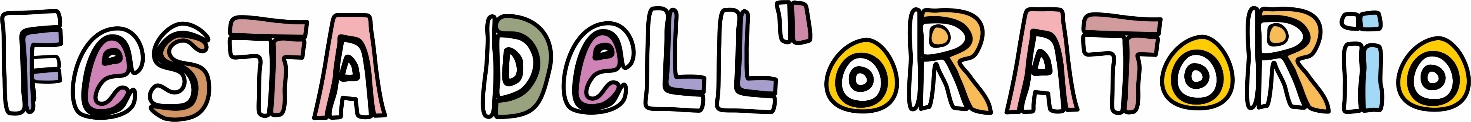 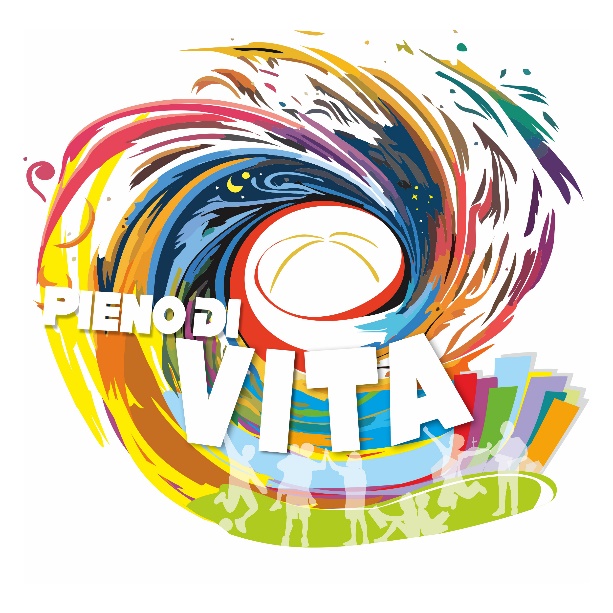 MANDATO	EDUCATIVO Il Mandato educativo si può svolgere durante la celebrazione eucaristica, a seguire del canto dopo il vangelo.Lettore 1: All’inizio di questo anno oratoriano PIENO DI VITA rinnoviamo il nostro amore nei confronti dei più giovani e il nostro desiderio di annunciare loro la buona notizia del vangelo. Desideriamo che ciascuno dei ragazzi e delle ragazze viva con il Signore Gesù, lo incontri e lo riconosca, lo frequenti come si frequenta un amico, facendo esperienza della vita piena che è dono del Risorto e prende forma nella nostra vita insieme, grazie allo Spirito Santo che ci è stato dato.Lettore 2: Il nostro Arcivescovo Mario Delpini ha scritto il Messaggio per la Festa dell’oratorio. Le sue parole danno le coordinate per vivere un PIENO DI VITA. Leggiamo l’ultima parte, in cui non è tanto lui a parlare ma un amico speciale. Ascoltate:Lettore 3: «Sono stato ad Assisi il 6 settembre per pregare nel Santuario della Spogliazione e affidare al beato Carlo Acutis questo nuovo anno di vita comunitaria e di proposta oratoriana. Carlo Acutis mi ha detto: “Sono contento e onorato che tu, Arcivescovo di Milano, sia venuto a promettere che gli oratori della Diocesi di Milano contribuiranno a tenere accesa la Lampada che è stata collocata presso la mia tomba. Ma non mi accontento di una lampada: chiedo a tutti di tenere acceso nel cuore il fuoco che lo Spirito vi ha posto, perché ci sia in tutti i ragazzi e le ragazze della mia Diocesi una gioia, una speranza, un ardore per evitare di essere noiose fotocopie ed essere invece veri amici di Gesù. Un fuoco arda nella vostra fragile libertà perché resista al vento e si decida di dare compimento alla vocazione di ciascuno”.Così mi ha detto il beato Carlo Acutis: sappiatevi regolare!». Sacerdote: Il vangelo si trasmette con la passione educativa, con cuori che ardono per la missione, con persone che sanno dare testimonianza. Per questo chiamiamo coloro che quest’anno svolgeranno un servizio educativo, come comunità, accompagnando i più giovani. Si presentino coloro che oggi riceveranno il Mandato educativo.Gli educatori (catechiste e catechisti dell’iniziazione cristiana, educatrici ed educatori dei preadolescenti e adolescenti, allenatrici e allenatori, referenti dei gruppi formativi e d’interesse, responsabili dei gruppi animatori, ecc.) si dispongono sotto o attorno al presbiterio in un posto visibile a tutti. Portano con sé il foglio della Preghiera dell’educatore 2023-2024 che pregheranno tutti insieme (si può ordinare qui: https://www.libreriailcortile.it/pieno-di-vita/1390-564-preghiera-delleducatore-2023-2024.html#/88-dimension-pacchetto_da_10_pezzi). Sacerdote: Carissimi, vi ringraziamo per la vostra risposta! Avete scelto di darvi da fare per qualcosa di prezioso che è l’educazione alla fede e alla vita delle giovani generazioni. Davanti alla comunità che vi invia e ai genitori che aiuterete nell’educare i loro figli alla fede, esprimete ora il vostro desiderio di mettervi in gioco per il bene dei ragazzi e delle ragazze che vi affidiamo.Sacerdote: Volete voi per primi crescere nella fede nel Signore Gesù, lasciando che sia Lui, che è PIENO DI VITA, a guidare i vostri passi, a orientare le vostre scelte e a darvi la forza di compiere il vostro servizio?Educatori: Sì, lo vogliamo!Sacerdote: Volete innanzitutto comunicare e annunciare ai più giovani che Dio ama ognuno di loro con un amore eterno e desidera per ciascuno il dono di una vita piena e felice, gradita ai suoi occhi?Educatori: Sì, lo vogliamo!Sacerdote: Volete essere collaboratori della gioia dei più giovani che incontrerete, incoraggiandoli ad andare incontro al Signore, che è la “radice della gioia”, ad appassionarsi alla vita con coraggio e fiducia, spendendola nel dono di sé, e a rispondere con il proprio “sì” alla vocazione all’amore che è originale per ciascuno? Educatori: Sì, lo vogliamo!Sacerdote: Volete contribuire a fare dell’oratorio un posto unico, dove si cresce nella stima di sé e nel rispetto per gli altri, dove si fa il PIENO DI VITA perché si incontra Gesù e dove ciascuno può esercitarsi a vivere e a giocarsi con il suo valore e le sue attitudini?Educatori: Sì, lo vogliamo!Sacerdote: Volete voi per primi essere testimoni di fede, speranza e carità, dandovi da fare, perché tutto il PIENO DI VITA che viene dal vangelo passi attraverso di voi, coinvolgendo la mente e il cuore, i pensieri e le azioni dei più giovani che vi sono affidati? Educatori: Sì, con l’aiuto di Dio, lo vogliamo!Sacerdote: Dio nostro Padre,tutto proviene da te e tutto in te ha il suo compimento.Guarda questi tuoi figli, nostri fratelli e sorelle,che mandiamo ad annunciare il tuo amore e a cui chiediamo di dare testimonianza.Trasmettano ai più giovani il PIENO DI VITA che hanno ricevuto nell’incontro con il tuo Figlio, Risorto dai morti.Benedici la loro missione educativa perché sia ricolma della tua grazia.Possano questi educatori essere luce riflessa della tua vita pienae condividere la vita quotidiana con i più giovani che ci affidi,perché ciascuno cresca nella fede e nell’amicizia con Gesù.Per lui che vive e regna nei secoli dei secoli.Tutti: Amen PREGHIERA DELL’EDUCATORE 2023-2024Sacerdote: Chiediamo ai credenti che formano la comunità educante di rivolgere al Signore la loro preghiera perché siano testimoni di Gesù, che è nel mondo il PIENO DI VITA.Educatori: Tu ci parli, Signore,e la nostra vita si riempie di luce.Dove c'è il buio fa’ che portiamo luce.Tu ci chiami, Signore,e la nostra vita si riempie di gioia.Dove c'è tristezza fa’ che portiamo gioia.Tu ci mandi, Signore,e la nostra vita si riempie di stupore.Dove c'è noia fa’ che portiamo stupore.Tu ci perdoni, Signore,e la nostra vita si riempie di pace.Dove c'è violenza fa’ che portiamo pace.Tu ci ami, Signore,e la nostra vita si riempie di entusiasmo.Dove c'è disperazione fa’ che portiamo speranza.Al termine mentre si esegue il canto gli educatori vanno ad abbracciare il sacerdote che ha guidato il mandato e si abbracciano fra di loro. Dopo tornano al loro posto e si prosegue con la preghiera dei fedeli.Si può eseguire uno dei canti della proposta PIENO DI VITA: https://www.libreriailcortile.it/119-pieno-di-vita 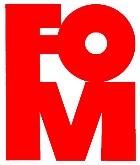 